		Beneficiaries for Federation Endowment Funds   Marvin & Evelyn Abramowitz Memorial Fund (2005)   	50% Federation Campaign   	50% Hadassah  Dr. Martin Altchek Memorial Fund (2005)   	30 % Federation Campaign 	70% Florence Levine Endowment   Georgia & Dr. Irving Anderman Memorial Fund (2006)         50% Federation Campaign          50% Youth to Israel Scholarship ProgramJacqueline & Dr. Jacob Barie (2014)	30% Federation Campaign	70% re-invest     Jessica B. & Jack N. Blinkoff Memorial Fund (1987) 	30% Federation Campaign  	70% Youth to Israel Scholarship Program   Celia & Bernard Brickman Memorial Fund (1998)30% Federation Campaign70% Charity as directed  Rose Cohen Memorial Fund (1995)50% Federation Campaign   	50% Youth to Israel Scholarship Program	  Pearl Cohn Memorial Fund (2000)30% Federation Campaign70% Youth to Israel Scholarship Program  Glorya Covel Smith  (2009)30% Federation70% Youth to Israel Scholarship ProgramCutler Family (2019)80% Campaign20% ZachorDlugatz Family Fund (2016)30% Federation40% JFS10% PJ Library20% re-invest		 Andrea Dubroff Fund (2007)         30% Federation Campaign          50% Campership           20% American Jewish Joint Distribution Committee Endick-Korenman Fund (2013)	30% Federation Campaign	70% CampershipHeather & Elliot Friedman (2017)30% Federation Campaign70% re-investTrudy & Leo Flax Fund (2013)          30% Federation Campaign          70% Congregation Beth Hillel  Gittelsohn Family Fund (2007)         30% Federation Campaign          35% Jewish Family Service          35% Temple Beth Jacob   Goldberger Family Holocaust Education Fund (2006)         30% Federation Campaign          70% Holocaust EducationGreen Family Fund (2019)30% Federation Campaign70% reinvested     Gutterman-Goldberg Fund (2007) 30% Federation Campaign 70% Diane Finkelstein Fund   Leslie A. Handler Memorial Fund (1984) 40% Federation Campaign40% Newburgh Jewish Community Center20% Temple Beth Jacob   Ellis Hecht Memorial Fund (2001)30% Federation Campaign35% Youth to Israel Scholarship Program35% Campership    Lillian & Norman Hecht Memorial Fund (2007)	70% Federation Campaign	20% Scholarships	10% Congregation Beth Hillel●    Charles Judelson Memorial Fund (2015)	30% Federation Campaign	70% reinvestedKaritis Family (2019)50% Federation Campaign50% Temple Beth JacobKaye Family Endowment (2016)           30% Federation Campaign           70% reinvested Irv Kaplan Memorial Fund (1998)30% Federation Campaign70% Agudas Israel Hebrew School     June & Gerald Kreisberg Fund (1986)85% Federation Campaign15% Principal of the Endowment Fund Marion Rider Levin & Lawrence  Levin Memorial Fund (2003)30% Federation Campaign25% Temple Beth Jacob 	    25% St. Luke’s Hospital 20% Lehigh University of Bethlehem, PA	    Marion Rider Levin Memorial Fund (2004)	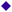 	          100% Federation Campaign      Esther & Falk Levine Memorial Fund (1984)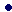 30% Federation Campaign70% Jewish Family Service (for senior help only)   Florence & Jacques Levine Memorial Fund (2004)30% Federation Campaign70% Campership  Carol & Harold Levine Fund (2007)         50% Federation Campaign          50% Youth to Israel Scholarship ProgramSusan & George M. Levy Endowment (2020)50% Federation Campaign50% Temple Beth Jacob  Harriet & Jack Levy Memorial Fund (2003)	100% Federation Campaign   Alla & Boris Lipkin Fund (2003)          100% Federation Campaign  Dr. Paul Lipschultz Memorial Fund (2006)       	100% Federation Campaign  Lore & Rabbi, Dr. Kurt Metzger Memorial Fund (1997)30% Federation Campaign70% Monroe Temple Programming   Sylvia & Murray Mintz Memorial Fund (1998)30% Federation Campaign70% NJCC Senior Programming  Gertrude & Reuben Mokotoff Fund (2000)30% Federation Campaign70% Temple Sinai Hebrew School Scholarship Fund  Edith & Eugene Mullin Memorial Fund (1988)40% Federation Campaign30% American Society for Technion30% Congregation Agudas Israel  Leona & Harold Nadle Memorial Fund (1986)50% Federation Campaign50% Inspire  Pearl A. & Nathan S. Oliver Memorial Fund (2006)         30% Federation Campaign         35% Deborah Heart and Lung Center         35% Active International Cardio Institute  Paul Ornstein Memorial Fund (2010)         30% Federation Campaign          35% Youth to Israel Scholarship Program          35% Congregation Eitz ChaimPomerantz Family (2019)   30% Federation Campaign   35% Jewish Family Service   35% Temple Beth Jacob Edna & Shepard Pryluck Memorial Fund (2000)30% Federation Campaign35% Jewish Family Service35% Middletown Hadassah     Rachel & Emanuel Reiser Fund (2004)   	30% Federation Campaign   	70% Eitz Chaim   Patricia & David Rider Fund (2011)         50% Federation Campaign          50% Temple Beth Jacob   Rieger Family Fund (2003)30% Federation Campaign20% Principal of the Endowment Fund50% Temple Beth JacobMarion Rosenberg Fund (2020)50% Federation Campaign50% reinvested●   Stella Rubinsky Memorial Fund (2014)	50% Federation Campaign	50% Jewish Family ServiceSobel Family Fund (2016)   30% Federation Campaign   30% Newburgh Jewish Community Center   30% Jewish Book Council   10% Reinvested   Libby & Mat Schleifer Memorial Fund (2004)100% Federation Campaign  Charlotte & Joseph Schulhof Memorial Fund (2003)100% Federation Campaign  Estelle & Morris Spivak Memorial Fund (2003)100% Federation Campaign  Suresky Family Endowment Fund (2007)      	30% Federation Campaign       	70% reinvested  Florence & Leo Sussman Memorial Fund (2005)        	30% Federation Campaign        	35% Jewish Family Service         	35% Temple Beth JacobWaschitz Family Endowment Fund (2017)70% Federation Campaign	30% reinvested  
12/31/20	JEWISH FEDERATION OF GREATER ORANGE COUNTYENDOWMENT FUNDSThe Jewish Federation of Greater Orange County presently has fifty-seven named endowment funds with a principle of approximately $4,100,707.36. Eagle Ridge Investment Management currently manages these monies.  There are four funds established in the General Endowment Fund.  These funds can be established with any amount of money.  The interest is reinvested in these funds until they reach a corpus of $5,000, then these funds will be named and interest distributed to named charities.The current named Endowment Funds (with a minimum of $5000) are:Evelyn & Marvin Abramowitz		 	        5,975          Dr. Martin Altchek					        5,164Georgia & Dr. Irving Anderman			     	 5,240Dr. Jacob & Jacqueline Barie 				 5,795Jessica B. & Jack N. Blinkoff			          518,770Celia & Bernard Brickman				72,979Rose Cohen							10,000Pearl Cohn							 11,610Glorya Covel Smith					  5,299Risa & Lee Cutler                                                                  5,000Linda & Martin Dlugatz					33,112				Andrea Dubroff						44,993Endick-Korenman						 11,580 Trudy & Leo Flax						  5,598Heather & Elliot Friedman				11,311Gittelsohn Family						28,010Goldberger Family Holocaust				15,234Gutterman-Goldberg					10,424Green Family Endowment			              5,121Leslie A. Handler						72,917Ellis Hecht							10,733Lillian & Norman Hecht					86,159Charles Judelson						10,958Irv Kaplan							 5,500Kimberly & Jeffrey Karitis                                                 10,000Kaye Family 					            56,112	June & Gerald Kreisberg				          531,977Marion & Lawrence Levin				25,000Marion Rider Levin					10,000Esther & Falk Levine					61,962Florence & Jacques Levine				63,090Carol & Harold Levine				           353,206Harriet & Jack Levy					 36,334Susan & George M. Levy					   6,233Alla & Boris Lipkin						 14,705Dr. Paul Lipschultz				          498,600Lore & Rabbi, Dr. Kurt Metzger				 41,649Sylvia & Murray Mintz					   5,538Gertrude & Rubin Mokotoff				   6,000Edith & Eugene Mullin					 38,604Leona & Harold Nadle					  10,985Pearl A. & Nathan S. Oliver				    5,294Paul Ornstein						    8,220Pomerantz Family					                7,072Edna & Shepard Pryluck					  16,233Rachel & Emanuel Reiser					    5,368Patricia & David Rider					  45,000Rieger Family						   32,634Marion Rosenberg						      5,218Stella Rubinsky						     6,126Libby & Mat Schleifer					   13,186Charlotte & Joseph Schulhof				    6,686Marsha & Morris Sobel					    5,296Estelle & Morris Spivak				             316,744Suresky Family						    7,640Florence & Leo Sussman					  11,464Waschitz Family 						    6,862All endowment funds that are established and administered by the Jewish Federation of Orange County must designate a minimum of 30% of the interest earned to the Jewish Federation Campaign.  The 70% may be designated to other not-for-profit local, national, overseas organizations or reinvested in the corpus of the fund.The Jewish Federation is the named beneficiary of an insurance policy from George Handler This policy will become an endowment in the future.												as of 12/31/20